PRIJAVNICAXIII. SEMINAR BUNJEVAČKOG STVARALAŠTVATavankut od 15. - 20.7.2024.god.PRIJAVLJUJEM SE NA SEMINAR: (staviti  x u prazno polje pored)Za polaznike mlađe od 18 godina potreban je potpis roditelja: _____________________HKPD “Matija Gubec”
Marka Oreškovića 10
24214 Tavankut
Vojvodina, Republika Srbija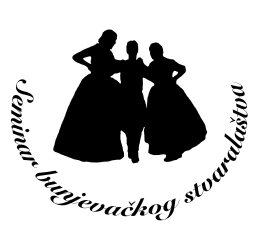 Telefon:  +381 24 4767 048Mobitel:  +381  64 14 84 144E-mail: matijagubectav@gmail.comWeb: www.hkpdmatijagubec.org.rsIme i prezimeAdresa, poštanski brojBroj telefona/fax, mobitelaE-mail adresaDatum i godina rođenjaNaziv udruženja kojeg predstavljateAdresa i broj telefona /faxa, e-mail adresa društva kojem pripadatebunjevački narodni plesovi, običaji, pjesme i narodna nošnjabunjevačka  instrumentalna glazba - tamburaosnove slamarske umjetnosti - suveniri od slameMjesto i datum: ________________Potpis:_________________NAPOMENA: Popunjeni prijavni listić potrebno je najkasnije do 20.06.2024. Uputiti na adresu: HKPD „Matija Gubec“, Marka Oreškovića 10, ili putem telefonskog broja (381 24)4767048 ili mail-om na matijagubectav@gmail.comSeminar se plaća na licu mjesta prije početka seminara.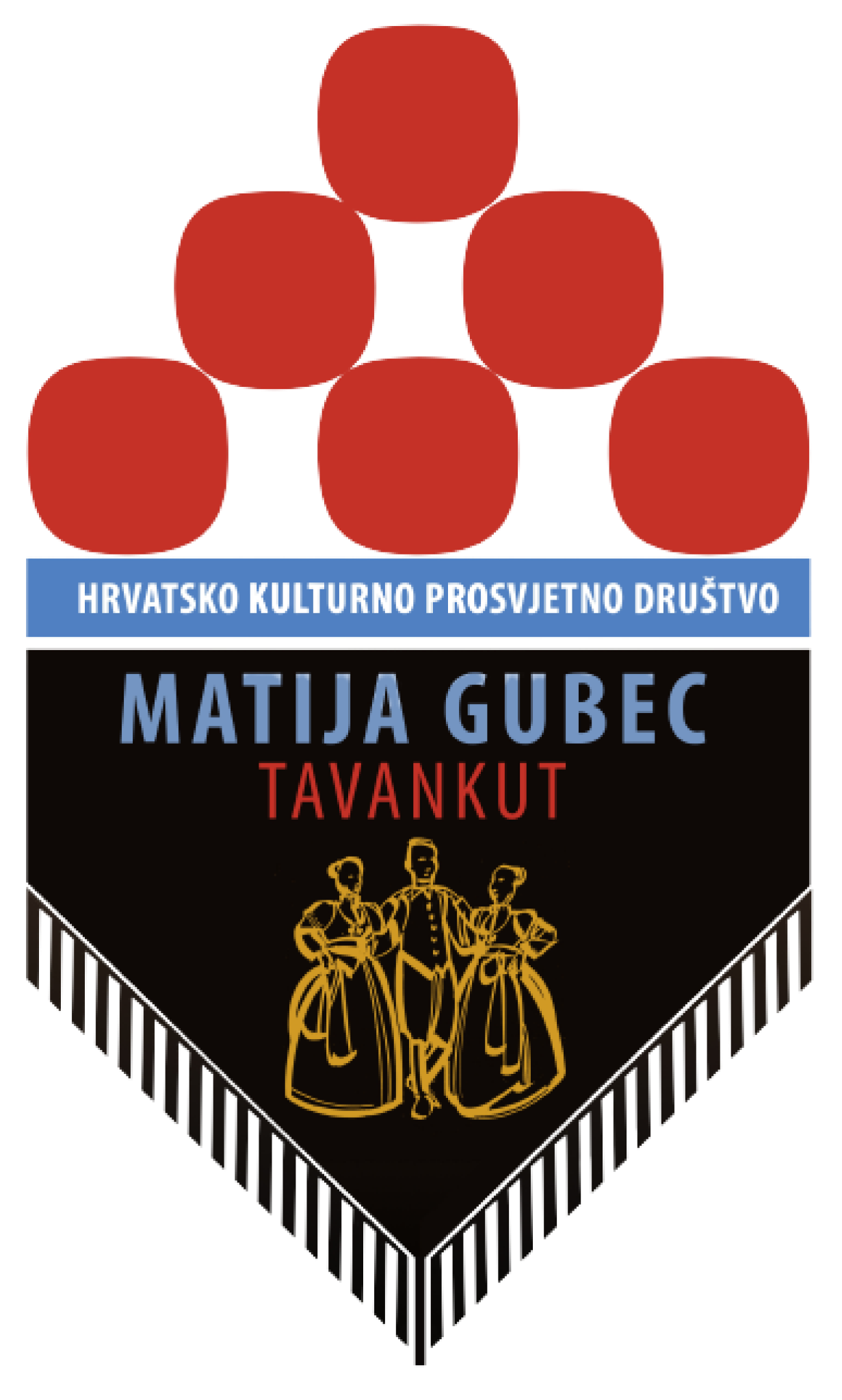 